РЕСПУБЛИКА КРЫМНИЖНЕГОРСКИЙ РАЙОНЖЕМЧУЖИНСКИЙ СЕЛЬСКИЙ СОВЕТ28-я сессия 2-го созываРЕШЕНИЕ № 28/122 декабря 2022 года							с. ЖемчужинаО бюджете муниципального образования Жемчужинское сельское поселение Нижнегорского района Республики Крым на 2023 год и на плановый период 2024 и 2025 годовВ соответствии с Бюджетным кодексом Российской Федерации, Налоговым кодексом Российской Федерации, Федеральным законом от 6 октября 2003 года № 131-ФЗ «Об общих принципах организации местного самоуправления в Российской Федерации», Законом Республики Крым от 15 декабря 2022 года № 355-ЗРК/2022 «О бюджете Республики Крым на 2023 год и на плановый период 2024 и 2025 годов», Уставом муниципального образования Жемчужинское сельское поселение Нижнегорского района Республики Крым Республики Крым, Положением о бюджетном процессе в муниципальном образовании Жемчужинское сельское поселение Нижнегорского района Республики Крым, Жемчужинский сельский совет Нижнегорского района Республики КрымРЕШИЛ:Утвердить основные характеристики бюджета муниципального образования Жемчужинское сельское поселение Нижнегорского района Республики Крым на 2023 год:1) общий объем доходов в сумме 4 138 970,00 рубля, в том числе налоговые и неналоговые доходы в сумме 2 936 800,00 рубля, безвозмездные поступления (межбюджетные трансферты) в сумме 1 202 170,00 рубля;2) общий объем расходов в сумме 4 138 970,00 рубля;3) дефицит бюджета муниципального образования Жемчужинское сельское поселение Нижнегорского района Республики Крым на 2023 год в сумме 0,00 рубля;4) верхний предел муниципального внутреннего долга муниципального образования Жемчужинское сельское поселение Нижнегорского района Республики Крым по состоянию на 1 января 2024 года в сумме 0,00 рубля, в том числе верхний предел долга по муниципальным гарантиям в сумме 0,00 рубля.2. Утвердить основные характеристики бюджета муниципального образования Жемчужинское сельское поселение Нижнегорского района Республики Крым на плановый период 2024 и 2025 годов:1) общий объем доходов на 2024 год в сумме 4 281 274,00 рубля, в том числе налоговые и неналоговые доходы в сумме 3 092 900,00 рубля, безвозмездные поступления (межбюджетные трансферты) в сумме 1 188 374,00 рубля, и на 2025 год в сумме 4 290 756,00 рубля, в том числе налоговые и неналоговые доходы в сумме 3 259 100,00 рубля, безвозмездные поступления (межбюджетные трансферты) в сумме 1 031 656,00 рубля;2) общий объем расходов на 2024 год в сумме 4 281 274,00 рубля, в том числе условно утвержденные расходы в сумме 103 960,55 рубля и на 2025 год в сумме 4 290 756,00 рубля, в том числе условно утвержденные расходы в сумме 208 183,45 рубля;3) дефицит бюджета муниципального образования Жемчужинское сельское поселение Нижнегорского района Республики Крым на 2024 год в сумме 0,00 рубля и на 2025 год в сумме 0,00 рубля;4) верхний предел муниципального внутреннего долга муниципального образования Жемчужинское сельское поселение Нижнегорского района Республики Крым по состоянию на 1 января 2025 года в сумме 0,00 рубля, в том числе верхний предел долга по муниципальным гарантиям в сумме 0,00 рубля, и на 1 января 2026 года в сумме 0,00 рубля, в том числе верхний предел долга по муниципальным гарантиям в сумме 0,00 рубля.3. Утвердить объем поступлений доходов в бюджет муниципального образования Жемчужинское сельское поселение Нижнегорского района Республики Крым по кодам видов (подвидов) доходов:1) на 2023 год в сумме согласно приложению 1 к настоящему решению;2) на плановый период 2024 и 2025 годов в сумме согласно приложению 1-А к настоящему решению.4. Утвердить объем межбюджетных трансфертов, получаемых в бюджет муниципального образования Жемчужинское сельское поселение Нижнегорского района Республики Крым из других уровней бюджетной системы Российской Федерации:1) на 2023 год в сумме согласно приложению 2 к настоящему решению;2) на плановый период 2024 и 2025 годов в сумме согласно приложению 2-А к настоящему решению.5. Утвердить ведомственную структуру расходов бюджета Жемчужинского сельского поселения Нижнегорского района Республики Крым:1) на 2023 год согласно приложению 3 к настоящему решению;2) на плановый период 2024 и 2025 годов согласно приложению 3-А к настоящему решению.6. Утвердить распределение расходов бюджета муниципального образования Жемчужинское сельское поселение Нижнегорского района Республики Крым по разделам, подразделам расходов бюджета:1) на 2023 год согласно приложению 4 к настоящему решению;2) на плановый период 2024 и 2025 годов согласно приложению 4-А к настоящему решению.7. Утвердить распределение расходов бюджета муниципального образования Жемчужинское сельское поселение Нижнегорского района Республики Крым по целевым статьям, группам видов расходов, разделам и подразделам классификации расходов бюджета:1) на 2023 год согласно приложению 5 к настоящему решению;2) на плановый период 2024 и 2025 годов согласно приложению 5-А к настоящему решению.8. Утвердить источники финансирования дефицита бюджета муниципального образования Жемчужинское сельское поселение Нижнегорского района Республики Крым: 1) на 2023 год согласно приложению 6 к настоящему решению;2) на плановый период 2024 и 2025 годов согласно приложению 6-А к настоящему решению.9. Утвердить объем иных межбюджетных трансфертов, предоставляемых на осуществление части переданных полномочий местного значения из бюджета муниципального образования Жемчужинское сельское поселение Нижнегорского района Республики Крым бюджету муниципального образования Нижнегорский район Республики Крым:1) на 2023 год согласно приложению 7 к настоящему решению;2) на плановый период 2024 и 2025 годов согласно приложению 7-А к настоящему решению.10. Установить, что безвозмездные поступления от физических и юридических лиц, имеющие целевое назначение, поступившие в бюджет муниципального образования Жемчужинское сельское поселение Нижнегорского района Республики Крым, направляются в установленном порядке на увеличение расходов бюджета муниципального образования Жемчужинское сельское поселение Нижнегорского района Республики Крым соответственно целям их предоставления.11. Установить, что бюджетные ассигнования, предусмотренные на оплату труда работников бюджетной сферы на 2023 год и на плановый период 2024 и 2025 годов, обеспечивают системы оплаты труда работников органов местного самоуправления и муниципальных учреждений по отраслевому принципу в соответствии с нормативными актами Республики Крым и муниципального образования Жемчужинское сельское поселение Нижнегорского района Республики Крым.11.1. Увеличить (индексировать) с 1 октября 2023 года в 1,055 раза размеры денежных содержаний выборных должностных лиц местного самоуправления, размеры должностных окладов муниципальных служащих и ежемесячные надбавки за классный чин муниципальных служащих, установленные решением Жемчужинского сельского совета Нижнегорского района Республики Крым от 5 сентября 2022 года № 26/2 «Об утверждении Положений об оплате труда выборного должностного лица местного самоуправления Жемчужинского сельского поселения Нижнегорского района Республики Крым и муниципальных служащих администрации Жемчужинского сельского поселения Нижнегорского района Республики Крым». 12. Установить, что в 2023 году и в плановом периоде 2024 и 2025 годов осуществляется приоритетное финансирование обязательств по выплате заработной платы, оплате коммунальных услуг, ликвидации чрезвычайных ситуаций и предоставлению межбюджетных трансфертов. При составлении и ведении кассового плана бюджета муниципального образования Жемчужинское сельское поселение Нижнегорского района Республики Крым администрация Жемчужинского сельского поселения Нижнегорского района Республики Крым обеспечивает в первоочередном порядке финансирование указанных расходов, по остальным расходам составление и ведение кассового плана производится с учетом прогнозируемого исполнения бюджета.13. Установить, что руководители органов местного самоуправления, муниципальных учреждений муниципального образования Жемчужинское сельское поселение Нижнегорского района Республики Крым, не в праве принимать решения в 2023 году и в плановом периоде 2024 и 2025 годов, приводящие к увеличению численности муниципальных служащих и работников муниципальных бюджетных и казенных учреждений, за исключением решений, связанных с исполнением переданных отдельных полномочий субъекта Российской Федерации.14. Привлечение муниципальных заимствований в бюджет муниципального образования Жемчужинское сельское поселение Нижнегорского района Республики Крым в 2023 году и в плановом периоде 2024 и 2025 годов не планируется.15. Установить, что предоставление муниципальных гарантий за счет средств бюджета муниципального образования Жемчужинское сельское поселение Нижнегорского района Республики Крым в 2023 году и в плановом периоде 2024 и 2025 не предусмотрено.16. Установить, что остатки средств бюджета муниципального образования Жемчужинское сельское поселение Нижнегорского района Республики Крым на начало текущего финансового года:в объеме не превышающем остаток средств на счете по учету средств бюджета  муниципального образования Жемчужинское сельское поселение Нижнегорского района Республики Крым, могут направляться на покрытие временных кассовых разрывов и на увеличение бюджетных ассигнований на оплату заключенных от имени муниципального образования Жемчужинское сельское поселение Нижнегорского района Республики Крым муниципальных контрактов на поставку товаров, выполнение работ, оказание услуг, подлежавших в соответствии с условиями этих муниципальных контрактов оплате в отчетном финансовом году.17. Настоящее решение подлежит обнародованию на официальном Портале Правительства Республики Крым на странице Нижнегорского района (nijno.rk.gov.ru) в разделе «Районная власть», «Муниципальные образования района», подраздел «Жемчужинский сельский совет», а также на информационном стенде Жемчужинского сельского совета Нижнегорского района Республики Крым, м по адресу: Нижнегорский район, с. Жемчужина, ул.Школьная, 2 и в сетевом издании «Официальный сайт Жемчужинского сельского поселения Нижнегорского района Республики Крым» в сети Интернет (http://жемчужинское-сп.рф). 18. Настоящее решение вступает в силу с 1 января 2023 года.Председатель Жемчужинскогосельскогосовета - глава администрацииЖемчужинского сельского поселения						С.И.ЧупиковПриложение 1к решению Жемчужинского сельского совета Нижнегорского района Республики Крым от 22 декабря 2022 года № 28/1 «О бюджете муниципального образования Жемчужинское сельское поселение Нижнегорского района Республики Крым на 2023 год и на плановый период 2024 и 2025 годов»Объем поступлений доходов в бюджет Жемчужинского сельского поселения Нижнегорского района Республики Крым по кодам видов (подвидов) доходов на 2023 год(рублей)Приложение 1-Ак решению Жемчужинского сельского совета Нижнегорского района Республики Крым от 22 декабря 2022 года № 28/1 «О бюджете муниципального образования Жемчужинское сельское поселение Нижнегорского района Республики Крым на 2023 год и на плановый период 2024 и 2025 годов»Объем поступлений доходов в бюджет Жемчужинского сельского поселения Нижнегорского района Республики Крым по кодам видов (подвидов) доходов на плановый период 2024 и 2025 годов(рублей)Приложение 2к решению Жемчужинского сельского совета Нижнегорского района Республики Крым от 22 декабря 2022 года № 28/1 «О бюджете муниципального образования Жемчужинское сельское поселение Нижнегорского района Республики Крым на 2023 год и на плановый период 2024 и 2025 годов»Объем межбюджетных трансфертов, получаемых в бюджет Жемчужинского сельского поселения Нижнегорского района Республики Крым из других уровней бюджетной системы Российской Федерации на 2023 год(рублей)Приложение 2-Ак решению Жемчужинского сельского совета Нижнегорского района Республики Крым от 22 декабря 2022 года № 28/1 «О бюджете муниципального образования Жемчужинское сельское поселение Нижнегорского района Республики Крым на 2023 год и на плановый период 2024 и 2025 годов»Объем межбюджетных трансфертов, получаемых в бюджет Жемчужинского сельского поселения Нижнегорского района Республики Крым из других уровней бюджетной системы Российской Федерации на плановый период 2024 и 2025 годов(рублей)Приложение 3к решению Жемчужинского сельского совета Нижнегорского района Республики Крым от 22 декабря 2022 года № 28/1 «О бюджете муниципального образования Жемчужинское сельское поселение Нижнегорского района Республики Крым на 2023 год и на плановый период 2024 и 2025 годов»Ведомственная структура расходов бюджета Жемчужинского сельского поселения Нижнегорского района Республики Крым на 2023 год(рублей)Приложение 3-Ак решению Жемчужинского сельского совета Нижнегорского района Республики Крым от 22 декабря 2022 года № 28/1 «О бюджете муниципального образования Жемчужинское сельское поселение Нижнегорского района Республики Крым на 2023 год и на плановый период 2024 и 2025 годов»Ведомственная структура расходов бюджета Жемчужинского сельского поселения Нижнегорского района Республики Крым на плановый период 2024 и 2025 годов(рублей)Приложение 4к решению Жемчужинского сельского совета Нижнегорского района Республики Крым от 22 декабря 2022 года № 28/1 «О бюджете муниципального образования Жемчужинское сельское поселение Нижнегорского района Республики Крым на 2023 год и на плановый период 2024 и 2025 годов»Распределение расходов бюджета Жемчужинского сельского поселения Нижнегорского района Республики Крым по разделам, подразделам расходов бюджета на 2023 год(рублей)Приложение 4-Ак решению Жемчужинского сельского совета Нижнегорского района Республики Крым от 22 декабря 2022 года № 28/1 «О бюджете муниципального образования Жемчужинское сельское поселение Нижнегорского района Республики Крым на 2023 год и на плановый период 2024 и 2025 годов»Распределение расходов бюджета Жемчужинского сельского поселения Нижнегорского района Республики Крым по разделам, подразделам расходов бюджета на плановый период 2024 и 2025 годов(рублей)Приложение 5к решению Жемчужинского сельского совета Нижнегорского района Республики Крым от 22 декабря 2022 года № 28/1 «О бюджете муниципального образования Жемчужинское сельское поселение Нижнегорского района Республики Крым на 2023 год и на плановый период 2024 и 2025 годов»Распределение расходов бюджета Жемчужинского сельского поселения Нижнегорского района Республики Крым по целевым статьям, группам видов расходов, разделам и подразделам классификации расходов бюджета на 2023 год(рублей)Приложение 5-Ак решению Жемчужинского сельского совета Нижнегорского района Республики Крым от 22 декабря 2022 года № 28/1 «О бюджете муниципального образования Жемчужинское сельское поселение Нижнегорского района Республики Крым на 2023 год и на плановый период 2024 и 2025 годов»Распределение расходов бюджета Жемчужинского сельского поселения Нижнегорского района Республики Крым по целевым статьям, группам видов расходов, разделам и подразделам классификации расходов бюджета на плановый период 2024 и 2025 годов(рублей)Приложение 6к решению Жемчужинского сельского совета Нижнегорского района Республики Крым от 22 декабря 2022 года № 28/1 «О бюджете муниципального образования Жемчужинское сельское поселение Нижнегорского района Республики Крым на 2023 год и на плановый период 2024 и 2025 годов»Источники финансирования дефицита бюджета Жемчужинского сельского поселения Нижнегорского района Республики Крым на 2023 год(рублей)Приложение 6-Ак решению Жемчужинского сельского совета Нижнегорского района Республики Крым от 22 декабря 2022 года № 28/1 «О бюджете муниципального образования Жемчужинское сельское поселение Нижнегорского района Республики Крым на 2023 год и на плановый период 2024 и 2025 годов»Источники финансирования дефицита бюджета Жемчужинского сельского поселения Нижнегорского района Республики Крым на плановый период 2024 и 2025 годов(рублей)Приложение 7к решению Жемчужинского сельского совета Нижнегорского района Республики Крым от 22 декабря 2022 года № 28/1 «О бюджете муниципального образования Жемчужинское сельское поселение Нижнегорского района Республики Крым на 2023 год и на плановый период 2024 и 2025 годов»Объем иных межбюджетных трансфертов, предоставляемых на осуществление части переданных полномочий местного значения из бюджета Жемчужинского сельского поселения Нижнегорского района Республики Крым бюджету муниципального образования Нижнегорский район Республики Крым на 2023 год (рублей)Приложение 7-Ак решению Жемчужинского сельского совета Нижнегорского района Республики Крым от 22 декабря 2022 года № 28/1 «О бюджете муниципального образования Жемчужинское сельское поселение Нижнегорского района Республики Крым на 2023 год и на плановый период 2024 и 2025 годов»Объем иных межбюджетных трансфертов, предоставляемых на осуществление части переданных полномочий местного значения из бюджета Жемчужинского сельского поселения Нижнегорского района Республики Крым бюджету муниципального образования Нижнегорский район Республики Крым на плановый период 2024 и 2025 годов (рублей)КодНаименование доходаСумма12310000000000000000НАЛОГОВЫЕ И НЕНАЛОГОВЫЕ ДОХОДЫ2 936 800,0010100000000000000НАЛОГИ НА ПРИБЫЛЬ, ДОХОДЫ1 825 000,0010102000010000110Налог на доходы физических лиц1 825 000,0010102010010000110Налог на доходы физических лиц с доходов, источником которых является налоговый агент, за исключением доходов, в отношении которых исчисление и уплата налога осуществляются в соответствии со статьями 227, 227.1 и 228 Налогового кодекса Российской Федерации1 745 000,0010102010011000110Налог на доходы физических лиц с доходов, источником которых является налоговый агент, за исключением доходов, в отношении которых исчисление и уплата налога осуществляются в соответствии со статьями 227, 227.1 и 228 Налогового кодекса Российской Федерации (сумма платежа (перерасчеты, недоимка и задолженность по соответствующему платежу, в том числе по отмененному)1 745 000,0010102030010000110Налог на доходы физических лиц с доходов, полученных физическими лицами в соответствии со статьей 228 Налогового кодекса Российской Федерации80 000,0010102030011000110Налог на доходы физических лиц с доходов, полученных физическими лицами в соответствии со статьей 228 Налогового кодекса Российской Федерации (сумма платежа (перерасчеты, недоимка и задолженность по соответствующему платежу, в том числе по отмененному)80 000,0010500000000000000НАЛОГИ НА СОВОКУПНЫЙ ДОХОД25 000,0010503000010000110Единый сельскохозяйственный налог25 000,0010503010010000110Единый сельскохозяйственный налог25 000,0010503010011000110Единый сельскохозяйственный налог (сумма платежа (перерасчеты, недоимка и задолженность по соответствующему платежу, в том числе по отмененному)25 000,0010600000000000000НАЛОГИ НА ИМУЩЕСТВО530 800,0010601000000000110Налог на имущество физических лиц107 800,0010601030100000110Налог на имущество физических лиц, взимаемый по ставкам, применяемым к объектам налогообложения, расположенным в границах сельских поселений107 800,0010601030101000110Налог на имущество физических лиц, взимаемый по ставкам, применяемым к объектам налогообложения, расположенным в границах сельских поселений (сумма платежа (перерасчеты, недоимка и задолженность по соответствующему платежу, в том числе по отмененному)107 800,0010606000000000110Земельный налог423 000,0010606030000000110Земельный налог с организаций63 000,0010606033101000110Земельный налог с организаций, обладающих земельным участком, расположенным в границах сельских поселений (сумма платежа (перерасчеты, недоимка и задолженность по соответствующему платежу, в том числе по отмененному)63 000,0010606040000000110Земельный налог с физических лиц360 000,0010606043101000110Земельный налог с физических лиц, обладающих земельным участком, расположенным в границах сельских поселений (сумма платежа (перерасчеты, недоимка и задолженность по соответствующему платежу, в том числе по отмененному)360 000,0010800000000000000ГОСУДАРСТВЕННАЯ ПОШЛИНА18 000,0010804000010000110Государственная пошлина за совершение нотариальных действий (за исключением действий, совершаемых консульскими учреждениями Российской Федерации)18 000,0010804020010000110Государственная пошлина за совершение нотариальных действий должностными лицами органов местного самоуправления, уполномоченными в соответствии с законодательными актами Российской Федерации на совершение нотариальных действий18 000,0010804020011000110Государственная пошлина за совершение нотариальных действий должностными лицами органов местного самоуправления, уполномоченными в соответствии с законодательными актами Российской Федерации на совершение нотариальных действий(сумма (платежа(перерасчеты, недоимка и задолженность по соответствующему платежу, в том числе по отменному))18 000,0011100000000000000ДОХОДЫ ОТ ИСПОЛЬЗОВАНИЯ ИМУЩЕСТВА, НАХОДЯЩЕГОСЯ В ГОСУДАРСТВЕННОЙ И МУНИЦИПАЛЬНОЙ СОБСТВЕННОСТИ538 000,0011105000000000120Доходы, получаемые в виде арендной либо иной платы за передачу в возмездное пользование государственного и муниципального имущества (за исключением имущества бюджетных и автономных учреждений, а также имущества государственных и муниципальных унитарных предприятий, в том числе казенных)538 000,0011105020000000120Доходы, получаемые в виде арендной платы за земли после разграничения государственной собственности на землю, а также средства от продажи права на заключение договоров аренды указанных земельных участков (за исключением земельных участков бюджетных и автономных учреждений)538 000,0011105025100000120Доходы, получаемые в виде арендной платы, а также средства от продажи права на заключение договоров аренды за земли, находящиеся в собственности сельских поселений (за исключением земельных участков муниципальных бюджетных и автономных учреждений)538 000,0020000000000000000БЕЗВОЗМЕЗДНЫЕ ПОСТУПЛЕНИЯ1 202 170,0020200000000000000БЕЗВОЗМЕЗДНЫЕ ПОСТУПЛЕНИЯ ОТ ДРУГИХ БЮДЖЕТОВ БЮДЖЕТНОЙ СИСТЕМЫ РОССИЙСКОЙ ФЕДЕРАЦИИ1 202 170,0020210000000000150Дотации бюджетам бюджетной системы Российской Федерации1 084 497,0020215001000000150Дотации на выравнивание бюджетной обеспеченности872 278,0020215001100000150Дотации бюджетам сельских поселений на выравнивание бюджетной обеспеченности из бюджета субъекта Российской Федерации872 278,0020216001000000150Дотации на выравнивание бюджетной обеспеченности из бюджетов муниципальных районов, городских округов с внутригородским делением212 219,0020216001100000150Дотации бюджетам сельских поселений на выравнивание бюджетной обеспеченности из бюджетов муниципальных районов212 219,0020230000000000150Субвенции бюджетам бюджетной системы Российской Федерации117 673,0020230024000000150Субвенции местным бюджетам на выполнение передаваемых полномочий субъектов Российской Федерации897,0020230024100002150Субвенции бюджетам сельских поселений на выполнение передаваемых полномочий субъектов Российской Федерации  ( в рамках непрограммных расходов органов Республики Крым ( полномочия в сфере административной ответственности))897,0020235118000000150Субвенции бюджетам на осуществление первичного воинского учета органами местного самоуправления поселений, муниципальных и городских округов116 776,0020235118100000150Субвенции бюджетам сельских поселений на осуществление первичного воинского учета органами местного самоуправления поселений, муниципальных и городских округов116 776,00КодНаименование доходаСумма на 2024 годСумма на 2025 год123410000000000000000НАЛОГОВЫЕ И НЕНАЛОГОВЫЕ ДОХОДЫ3 092 900,003 259 100,0010100000000000000НАЛОГИ НА ПРИБЫЛЬ, ДОХОДЫ1 947 300,002 077 700,0010102000010000110Налог на доходы физических лиц1 947 300,002 077 700,0010102010010000110Налог на доходы физических лиц с доходов, источником которых является налоговый агент, за исключением доходов, в отношении которых исчисление и уплата налога осуществляются в соответствии со статьями 227, 227.1 и 228 Налогового кодекса Российской Федерации1 867 000,001 997 000,0010102010011000110Налог на доходы физических лиц с доходов, источником которых является налоговый агент, за исключением доходов, в отношении которых исчисление и уплата налога осуществляются в соответствии со статьями 227, 227.1 и 228 Налогового кодекса Российской Федерации (сумма платежа (перерасчеты, недоимка и задолженность по соответствующему платежу, в том числе по отмененному)1 867 000,001 997 000,0010102030010000110Налог на доходы физических лиц с доходов, полученных физическими лицами в соответствии со статьей 228 Налогового кодекса Российской Федерации80 300,0080 700,0010102030011000110Налог на доходы физических лиц с доходов, полученных физическими лицами в соответствии со статьей 228 Налогового кодекса Российской Федерации (сумма платежа (перерасчеты, недоимка и задолженность по соответствующему платежу, в том числе по отмененному)80 300,0080 700,0010500000000000000НАЛОГИ НА СОВОКУПНЫЙ ДОХОД26 000,0028 000,0010503000010000110Единый сельскохозяйственный налог26 000,0028 000,0010503010010000110Единый сельскохозяйственный налог26 000,0028 000,0010503010011000110Единый сельскохозяйственный налог (сумма платежа (перерасчеты, недоимка и задолженность по соответствующему платежу, в том числе по отмененному)26 000,0028 000,0010600000000000000НАЛОГИ НА ИМУЩЕСТВО541 600,00553 400,0010601000000000110Налог на имущество физических лиц118 600,00130 400,0010601030100000110Налог на имущество физических лиц, взимаемый по ставкам, применяемым к объектам налогообложения, расположенным в границах сельских поселений118 600,00130 400,0010601030101000110Налог на имущество физических лиц, взимаемый по ставкам, применяемым к объектам налогообложения, расположенным в границах сельских поселений (сумма платежа (перерасчеты, недоимка и задолженность по соответствующему платежу, в том числе по отмененному)118 600,00130 400,0010606000000000110Земельный налог423 000,00423 000,0010606030000000110Земельный налог с организаций63 000,0063 000,0010606033101000110Земельный налог с организаций, обладающих земельным участком, расположенным в границах сельских поселений (сумма платежа (перерасчеты, недоимка и задолженность по соответствующему платежу, в том числе по отмененному)63 000,0063 000,0010606040000000110Земельный налог с физических лиц360 000,00360 000,0010606043101000110Земельный налог с физических лиц, обладающих земельным участком, расположенным в границах сельских поселений (сумма платежа (перерасчеты, недоимка и задолженность по соответствующему платежу, в том числе по отмененному)360 000,00360 000,0010800000000000000ГОСУДАРСТВЕННАЯ ПОШЛИНА18 000,0018 000,0010804000010000110Государственная пошлина за совершение нотариальных действий (за исключением действий, совершаемых консульскими учреждениями Российской Федерации)18 000,0018 000,0010804020010000110Государственная пошлина за совершение нотариальных действий должностными лицами органов местного самоуправления, уполномоченными в соответствии с законодательными актами Российской Федерации на совершение нотариальных действий18 000,0018 000,0010804020011000110Государственная пошлина за совершение нотариальных действий должностными лицами органов местного самоуправления, уполномоченными в соответствии с законодательными актами Российской Федерации на совершение нотариальных действий(сумма (платежа(перерасчеты, недоимка и задолженность по соответствующему платежу, в том числе по отменному))18 000,0018 000,0011100000000000000ДОХОДЫ ОТ ИСПОЛЬЗОВАНИЯ ИМУЩЕСТВА, НАХОДЯЩЕГОСЯ В ГОСУДАРСТВЕННОЙ И МУНИЦИПАЛЬНОЙ СОБСТВЕННОСТИ560 000,00582 000,0011105000000000120Доходы, получаемые в виде арендной либо иной платы за передачу в возмездное пользование государственного и муниципального имущества (за исключением имущества бюджетных и автономных учреждений, а также имущества государственных и муниципальных унитарных предприятий, в том числе казенных)560 000,00582 000,0011105020000000120Доходы, получаемые в виде арендной платы за земли после разграничения государственной собственности на землю, а также средства от продажи права на заключение договоров аренды указанных земельных участков (за исключением земельных участков бюджетных и автономных учреждений)560 000,00582 000,0011105025100000120Доходы, получаемые в виде арендной платы, а также средства от продажи права на заключение договоров аренды за земли, находящиеся в собственности сельских поселений (за исключением земельных участков муниципальных бюджетных и автономных учреждений)560 000,00582 000,0020000000000000000БЕЗВОЗМЕЗДНЫЕ ПОСТУПЛЕНИЯ1 188 374,001 031 656,0020200000000000000БЕЗВОЗМЕЗДНЫЕ ПОСТУПЛЕНИЯ ОТ ДРУГИХ БЮДЖЕТОВ БЮДЖЕТНОЙ СИСТЕМЫ РОССИЙСКОЙ ФЕДЕРАЦИИ1 188 374,001 031 656,0020210000000000150Дотации бюджетам бюджетной системы Российской Федерации1 065 522,00904 569,0020215001000000150Дотации на выравнивание бюджетной обеспеченности874 352,00724 715,0020215001100000150Дотации бюджетам сельских поселений на выравнивание бюджетной обеспеченности из бюджета субъекта Российской Федерации874 352,00724 715,0020216001000000150Дотации на выравнивание бюджетной обеспеченности из бюджетов муниципальных районов, городских округов с внутригородским делением191 170,00179 854,0020216001100000150Дотации бюджетам сельских поселений на выравнивание бюджетной обеспеченности из бюджетов муниципальных районов191 170,00179 854,0020230000000000150Субвенции бюджетам бюджетной системы Российской Федерации122 852,00127 087,0020230024000000150Субвенции местным бюджетам на выполнение передаваемых полномочий субъектов Российской Федерации897,00897,0020230024100002150Субвенции бюджетам сельских поселений на выполнение передаваемых полномочий субъектов Российской Федерации  ( в рамках непрограммных расходов органов Республики Крым ( полномочия в сфере административной ответственности))897,00897,0020235118000000150Субвенции бюджетам на осуществление первичного воинского учета органами местного самоуправления поселений, муниципальных и городских округов121 955,00126 190,0020235118100000150Субвенции бюджетам сельских поселений на осуществление первичного воинского учета органами местного самоуправления поселений, муниципальных и городских округов121 955,00126 190,00Всего доходов4 281 274,004 290 756,00НаименованиеСуммаДотации бюджетам сельских поселений на выравнивание бюджетной обеспеченности из бюджета Республики Крым872 278,00Дотация бюджетам сельских поселений на выравнивание бюджетной обеспеченности из бюджетов муниципальных районов212 219,00Субвенции бюджетам сельских поселений на выполнение передаваемых полномочий субъектов Российской Федерации (в рамках непрограммных расходов органов Республики Крым (полномочия в сфере административной ответственности))897,00Субвенции бюджетам сельских поселений на осуществление первичного воинского учета органами местного самоуправления поселений, муниципальных и городских округов116 776,00Итого1 202 170,00НаименованиеСумма на 2024 годСумма на 2025 годДотации бюджетам сельских поселений на выравнивание бюджетной обеспеченности из бюджета Республики Крым874 352,00724 715,00Дотация бюджетам сельских поселений на выравнивание бюджетной обеспеченности из бюджетов муниципальных районов191 170,00179 854,00Субвенции бюджетам сельских поселений на выполнение передаваемых полномочий субъектов Российской Федерации (в рамках непрограммных расходов органов Республики Крым (полномочия в сфере административной ответственности))897,00897,00Субвенции бюджетам сельских поселений на осуществление первичного воинского учета органами местного самоуправления поселений, муниципальных и городских округов121 955,00126 190,00Итого1 188 374,00 1 031 656,00НаименованиеКод по бюджетной классификацииКод по бюджетной классификацииКод по бюджетной классификацииКод по бюджетной классификацииСуммаНаименованиекод ГРБСкод раздела, подразделакод целевой статьикод группы, подгруппы видов расходовСумма123456Администрация Жемчужинского сельского поселения Нижнегорского района Республики Крым9034 138 970,00ОБЩЕГОСУДАРСТВЕННЫЕ ВОПРОСЫ90301002 904 709,00Функционирование высшего должностного лица субъекта Российской Федерации и муниципального образования9030102805 182,00Муниципальная программа «Обеспечение деятельности администрации Жемчужинского сельского поселения Нижнегорского района Республики Крым по решению вопросов местного значения»903010201 0 00 00000805 182,00Расходы на выплаты по оплате труда лиц, замещающих муниципальные должности органа местного самоуправления Жемчужинского сельского поселения Нижнегорского района Республики Крым в рамках программного направления расходов903010201 0 00 0019Г805 182,00Расходы на выплаты персоналу государственных (муниципальных) органов903010201 0 00 0019Г120805 182,00Функционирование Правительства Российской Федерации, высших исполнительных органов государственной власти субъектов Российской Федерации, местных администраций90301042 063 731,00Муниципальная программа «Обеспечение деятельности администрации Жемчужинского сельского поселения Нижнегорского района Республики Крым по решению вопросов местного значения»903010401 0 00 000002 063 731,00Расходы на обеспечение деятельности органов местного самоуправления Жемчужинского сельского поселения Нижнегорского района Республики Крым в рамках программного направления расходов903010401 0 00 001902 063 731,00Расходы на выплаты персоналу государственных (муниципальных) органов903010401 0 00 001901201 487 467,00Иные закупки товаров, работ и услуг для обеспечения государственных (муниципальных) нужд903010401 0 00 00190240576 131,00Уплата налогов, сборов и иных платежей903010401 0 00 00190850133,00Обеспечение деятельности финансовых, налоговых и таможенных органов и органов финансового (финансово-бюджетного) надзора903010629 709,00Непрограммные расходы на обеспечение функций муниципальных образований903010691 0 00 0000029 709,00Межбюджетные трансферты из бюджета поселения на осуществление части переданных полномочий903010691 2 00 0000029 709,00Межбюджетные трансферты бюджету муниципального образования Нижнегорский район Республики Крым из бюджета поселения на осуществление части переданных полномочий по осуществлению внешнего муниципального финансового контроля в рамках непрограммных расходов903010691 2 00 0019129 709,00Иные межбюджетные трансферты903010691 2 00 0019154029 709,00Другие общегосударственные вопросы90301136 087,00Непрограммные расходы на обеспечение функций муниципальных образований903011391 0 00 000006 087,00Мероприятия в сфере административной ответственности903011391 1 00 00000897,00Расходы на осуществление переданных органам местного самоуправления в Республике Крым отдельных государственных полномочий Республики Крым в сфере административной ответственности903011391 1 00 71400897,00Иные закупки товаров, работ и услуг для обеспечения государственных (муниципальных) нужд903011391 1 00 71400240897,00Ежегодные взносы903011391 3 00 000005 190,00Расходы на оплату ежегодного членского взноса в Ассоциацию «Совет муниципальных образований Республики Крым» в рамках непрограммных расходов903011391 3 00 004015 190,00Уплата налогов, сборов и иных платежей903011391 3 00 004018505 190,00НАЦИОНАЛЬНАЯ ОБОРОНА9030200116 776,00Мобилизационная и вневойсковая подготовка9030203116 776,00Муниципальная программа «Осуществление первичного воинского учета в Жемчужинском сельском поселении Нижнегорского района Республики Крым»903020306 0 00 00000116 776,00Расходы на осуществление первичного воинского учета в Жемужинском сельском поселении Нижнегорского района Республики Крым в рамках программного направления расходов903020306 0 00 51180116 776,00Расходы на выплаты персоналу государственных (муниципальных) органов903020306 0 00 51180120101 507,00Иные закупки товаров, работ и услуг для обеспечения государственных (муниципальных) нужд903020306 0 00 5118024015 269,00НАЦИОНАЛЬНАЯ БЕЗОПАСНОСТЬ И ПРАВООХРАНИТЕЛЬНАЯ ДЕЯТЕЛЬНОСТЬ903030072 000,00Защита населения и территории от чрезвычайных ситуаций природного и техногенного характера, пожарная безопасность903031070 000,00Муниципальная программа «Обеспечение пожарной безопасности на территории Жемчужинского сельского поселения Нижнегорского района Республики Крым»903031005 0 00 0000070 000,00Расходы на обеспечение пожарной безопасности на территории Жемчужинского сельского поселения Нижнегорского района Республики Крым в рамках программного направления расходов903031005 0 00 0559070 000,00Иные закупки товаров, работ и услуг для обеспечения государственных (муниципальных) нужд903031005 0 00 0559024070 000,00Другие вопросы в области национальной безопасности и правоохранительной деятельности90303142 000,00Муниципальная программа «Противодействие экстремистской деятельности в Жемчужинском сельском поселении Нижнегорского района Республики Крым»903031407 0 00 000002 000,00Расходы на обеспечение противодействия экстремистской деятельности в Жемчужинском сельском поселении Нижнегорского района Республики Крым в рамках программного направления расходов903031407 0 00 075902 000,00Иные закупки товаров, работ и услуг для обеспечения государственных (муниципальных) нужд903031407 0 00 075902402 000,00НАЦИОНАЛЬНАЯ ЭКОНОМИКА90304007 000,00Другие вопросы в области национальной экономики90304127 000,00Муниципальная программа «Управление имуществом и земельными ресурсами Жемчужинского сельского поселения Нижнегорского района Республики Крым»903041204 0 00 000007 000,00Расходы на реализацию мероприятий по управлению имуществом и земельными ресурсами Жемчужинского сельского поселения Нижнегорского района Республики Крым903041204 0 00 045907 000,00Иные закупки товаров, работ и услуг для обеспечения государственных (муниципальных) нужд903041204 0 00 045902407 000,00ЖИЛИЩНО-КОММУНАЛЬНОЕ ХОЗЯЙСТВО90305001 009 269,00Жилищное хозяйство90305016 000,00Непрограммные расходы на обеспечение функций муниципальных образований903050191 0 00 000006 000,00Взносы на капитальный ремонт муниципального имущества903050191 5 00 000006 000,00Расходы на оплату взносов на капитальный ремонт муниципального имущества в многоквартирных домах903050191 5 00 005906 000,00Иные закупки товаров, работ и услуг для обеспечения государственных (муниципальных) нужд903050191 5 00 005902406 000,00Благоустройство90305031 003 269,00Муниципальная программа «Благоустройство территории Жемчужинского сельского поселения Нижнегорского района Республики Крым»903050302 0 00 000001 003 269,00Расходы на реализацию мероприятий по благоустройству территории поселения в рамках программного направления расходов903050302 0 00 025901 003 269,00Иные закупки товаров, работ и услуг для обеспечения государственных (муниципальных) нужд903050302 0 00 025902401 003 269,00КУЛЬТУРА, КИНЕМАТОГРАФИЯ903080029 216,00Культура903080129 216,00Непрограммные расходы на обеспечение функций муниципальных образований903080191 0 00 0000029 216,00Межбюджетные трансферты из бюджета поселения на осуществление части переданных полномочий903080191 2 00 0000029 216,00Межбюджетные трансферты бюджету муниципального образования Нижнегорский район Республики Крым из бюджета поселения на осуществление части переданных полномочий на организацию библиотечного обслуживания населения, комплектование и обеспечение сохранности библиотечных фондов библиотек поселения в рамках непрограммных расходов903080191 2 00 1159110 624,00Иные межбюджетные трансферты903080191 2 00 1159154010 624,00Межбюджетные трансферты бюджету муниципального образования Нижнегорский район Республики Крым из бюджета поселения на осуществление части переданных полномочий на создание условий для организации досуга и обеспеченности жителей поселения услугами организаций культуры в рамках непрограммных расходов903080191 2 00 1459118 592,00Иные межбюджетные трансферты903080191 2 00 1459154018 592,00ИТОГО4 138 970,00НаименованиеКод по бюджетной классификацииКод по бюджетной классификацииКод по бюджетной классификацииКод по бюджетной классификацииСумма на 2024 годСумма на 2025 годНаименованиекод ГРБСкод раздела, подразделакод целевой статьикод группы, подгруппы видов расходовСумма на 2024 годСумма на 2025 год1234567Администрация Жемчужинского сельского поселения Нижнегорского района Республики Крым9034 177 313,454 082 572,55ОБЩЕГОСУДАРСТВЕННЫЕ ВОПРОСЫ90301003 021 788,003 022 061,00Функционирование высшего должностного лица субъекта Российской Федерации и муниципального образования9030102837 954,00837 954,00Муниципальная программа «Обеспечение деятельности администрации Жемчужинского сельского поселения Нижнегорского района Республики Крым по решению вопросов местного значения»903010201 0 00 00000837 954,00837 954,00Расходы на выплаты по оплате труда лиц, замещающих муниципальные должности органа местного самоуправления Жемчужинского сельского поселения Нижнегорского района Республики Крым в рамках программного направления расходов903010201 0 00 0019Г837 954,00837 954,00Расходы на выплаты персоналу государственных (муниципальных) органов903010201 0 00 0019Г120837 954,00837 954,00Функционирование Правительства Российской Федерации, высших исполнительных органов государственной власти субъектов Российской Федерации, местных администраций90301042 147 778,002 147 778,00Муниципальная программа «Обеспечение деятельности администрации Жемчужинского сельского поселения Нижнегорского района Республики Крым по решению вопросов местного значения»903010401 0 00 000002 147 778,002 147 778,00Расходы на обеспечение деятельности органов местного самоуправления Жемчужинского сельского поселения Нижнегорского района Республики Крым в рамках программного направления расходов903010401 0 00 001902 147 778,002 147 778,00Расходы на выплаты персоналу государственных (муниципальных) органов903010401 0 00 001901201 548 065,001 548 065,00Иные закупки товаров, работ и услуг для обеспечения государственных (муниципальных) нужд903010401 0 00 00190240599 515,00599 515,00Уплата налогов, сборов и иных платежей903010401 0 00 00190850198,00198,00Обеспечение деятельности финансовых, налоговых и таможенных органов и органов финансового (финансово-бюджетного) надзора903010629 709,0029 709,00Непрограммные расходы на обеспечение функций муниципальных образований903010691 0 00 0000029 709,0029 709,00Межбюджетные трансферты из бюджета поселения на осуществление части переданных полномочий903010691 2 00 0000029 709,0029 709,00Межбюджетные трансферты бюджету муниципального образования Нижнегорский район Республики Крым из бюджета поселения на осуществление части переданных полномочий по осуществлению внешнего муниципального финансового контроля в рамках непрограммных расходов903010691 2 00 0019129 709,0029 709,00Иные межбюджетные трансферты903010691 2 00 0019154029 709,0029 709,00Другие общегосударственные вопросы90301136 347,006 620,00Непрограммные расходы на обеспечение функций муниципальных образований903011391 0 00 000006 347,006 620,00Мероприятия в сфере административной ответственности903011391 1 00 00000897,00897,00Расходы на осуществление переданных органам местного самоуправления в Республике Крым отдельных государственных полномочий Республики Крым в сфере административной ответственности903011391 1 00 71400897,00897,00Иные закупки товаров, работ и услуг для обеспечения государственных (муниципальных) нужд903011391 1 00 71400240897,00897,00Ежегодные взносы903011391 3 00 000005 450,005 723,00Расходы на оплату ежегодного членского взноса в Ассоциацию «Совет муниципальных образований Республики Крым» в рамках непрограммных расходов903011391 3 00 004015 450,005 723,00Уплата налогов, сборов и иных платежей903011391 3 00 004018505 450,005 723,00НАЦИОНАЛЬНАЯ ОБОРОНА9030200121 955,00126 190,00Мобилизационная и вневойсковая подготовка9030203121 955,00126 190,00Муниципальная программа «Осуществление первичного воинского учета в Жемчужинском сельском поселении Нижнегорского района Республики Крым»903020306 0 00 00000121 955,00126 190,00Расходы на осуществление первичного воинского учета в Жемужинском сельском поселении Нижнегорского района Республики Крым в рамках программного направления расходов903020306 0 00 51180121 955,00126 190,00Расходы на выплаты персоналу государственных (муниципальных) органов903020306 0 00 51180120101 507,00101 507,00Иные закупки товаров, работ и услуг для обеспечения государственных (муниципальных) нужд903020306 0 00 5118024020 448,0024 683,00НАЦИОНАЛЬНАЯ БЕЗОПАСНОСТЬ И ПРАВООХРАНИТЕЛЬНАЯ ДЕЯТЕЛЬНОСТЬ903030092 000,002 000,00Защита населения и территории от чрезвычайных ситуаций природного и техногенного характера, пожарная безопасность903031090 000,000,00Муниципальная программа «Обеспечение пожарной безопасности на территории Жемчужинского сельского поселения Нижнегорского района Республики Крым»903031005 0 00 0000090 000,000,00Расходы на обеспечение пожарной безопасности на территории Жемчужинского сельского поселения Нижнегорского района Республики Крым в рамках программного направления расходов903031005 0 00 0559090 000,000,00Иные закупки товаров, работ и услуг для обеспечения государственных (муниципальных) нужд903031005 0 00 0559024090 000,000,00Другие вопросы в области национальной безопасности и правоохранительной деятельности90303142 000,002 000,00Муниципальная программа «Противодействие экстремистской деятельности в Жемчужинском сельском поселении Нижнегорского района Республики Крым»903031407 0 00 000002 000,002 000,00Расходы на обеспечение противодействия экстремистской деятельности в Жемчужинском сельском поселении Нижнегорского района Республики Крым в рамках программного направления расходов903031407 0 00 075902 000,002 000,00Иные закупки товаров, работ и услуг для обеспечения государственных (муниципальных) нужд903031407 0 00 075902402 000,002 000,00ЖИЛИЩНО-КОММУНАЛЬНОЕ ХОЗЯЙСТВО9030500910 108,45898 816,55Жилищное хозяйство90305016 000,006 000,00Непрограммные расходы на обеспечение функций муниципальных образований903050191 0 00 000006 000,006 000,00Взносы на капитальный ремонт муниципального имущества903050191 5 00 000006 000,006 000,00Расходы на оплату взносов на капитальный ремонт муниципального имущества в многоквартирных домах903050191 5 00 005906 000,006 000,00Иные закупки товаров, работ и услуг для обеспечения государственных (муниципальных) нужд903050191 5 00 005902406 000,006 000,00Благоустройство9030503904 108,45892 816,55Муниципальная программа "Благоустройство территории Жемчужинского сельского поселения Нижнегорского района Республики Крым"903050302 0 00 00000904 108,45892 816,55Расходы на реализацию мероприятий по благоустройству территории поселения в рамках программного направления расходов903050302 0 00 02590904 108,45892 816,55Иные закупки товаров, работ и услуг для обеспечения государственных (муниципальных) нужд903050302 0 00 02590240904 108,45892 816,55КУЛЬТУРА, КИНЕМАТОГРАФИЯ903080031 462,0033 505,00Культура903080131 462,0033 505,00Непрограммные расходы на обеспечение функций муниципальных образований903080191 0 00 0000031 462,0033 505,00Межбюджетные трансферты из бюджета поселения на осуществление части переданных полномочий903080191 2 00 0000031 462,0033 505,00Межбюджетные трансферты бюджету муниципального образования Нижнегорский район Республики Крым из бюджета поселения на осуществление части переданных полномочий на организацию библиотечного обслуживания населения, комплектование и обеспечение сохранности библиотечных фондов библиотек поселения в рамках непрограммных расходов903080191 2 00 1159111 441,0012 184,00Иные межбюджетные трансферты903080191 2 00 1159154011 441,0012 184,00Межбюджетные трансферты бюджету муниципального образования Нижнегорский район Республики Крым из бюджета поселения на осуществление части переданных полномочий на создание условий для организации досуга и обеспеченности жителей поселения услугами организаций культуры в рамках непрограммных расходов903080191 2 00 1459120 021,0021 321,00Иные межбюджетные трансферты903080191 2 00 1459154020 021,0021 321,00Условно утвержденные расходы103 960,55208 183,45ИТОГО4 281 274,004 290 756,00НаименованиеКод разделаКод подразделаСумма1234ОБЩЕГОСУДАРСТВЕННЫЕ ВОПРОСЫ012 904 709,00Функционирование высшего должностного лица субъекта Российской Федерации и муниципального образования0102805 182,00Функционирование Правительства Российской Федерации, высших исполнительных органов государственной власти субъектов Российской Федерации, местных администраций01042 063 731,00Обеспечение деятельности финансовых, налоговых и таможенных органов и органов финансового (финансово-бюджетного) надзора010629 709,00Другие общегосударственные вопросы01136 087,00НАЦИОНАЛЬНАЯ ОБОРОНА02116 776,00Мобилизационная и вневойсковая подготовка0203116 776,00НАЦИОНАЛЬНАЯ БЕЗОПАСНОСТЬ И ПРАВООХРАНИТЕЛЬНАЯ ДЕЯТЕЛЬНОСТЬ0372 000,00Защита населения и территории от чрезвычайных ситуаций природного и техногенного характера, пожарная безопасность031070 000,00Другие вопросы в области национальной безопасности и правоохранительной деятельности03142 000,00НАЦИОНАЛЬНАЯ ЭКОНОМИКА047 000,00Другие вопросы в области национальной экономики04127 000,00ЖИЛИЩНО-КОММУНАЛЬНОЕ ХОЗЯЙСТВО051 009 269,00Жилищное хозяйство05016 000,00Благоустройство05031 003 269,00КУЛЬТУРА, КИНЕМАТОГРАФИЯ0829 216,00Культура080129 216,00ИТОГО4 138 970,00НаименованиеКод разделаКод подразделаСуммаСуммаНаименованиеКод разделаКод подраздела2024 год2025 год12345ОБЩЕГОСУДАРСТВЕННЫЕ ВОПРОСЫ013 021 788,003 022 061,00Функционирование высшего должностного лица субъекта Российской Федерации и муниципального образования0102837 954,00837 954,00Функционирование Правительства Российской Федерации, высших исполнительных органов государственной власти субъектов Российской Федерации, местных администраций01042 147 778,002 147 778,00Обеспечение деятельности финансовых, налоговых и таможенных органов и органов финансового (финансово-бюджетного) надзора010629 709,0029 709,00Другие общегосударственные вопросы01136 347,006 620,00НАЦИОНАЛЬНАЯ ОБОРОНА02121 955,00126 190,00Мобилизационная и вневойсковая подготовка0203121 955,00126 190,00НАЦИОНАЛЬНАЯ БЕЗОПАСНОСТЬ И ПРАВООХРАНИТЕЛЬНАЯ ДЕЯТЕЛЬНОСТЬ0392 000,002 000,00Защита населения и территории от чрезвычайных ситуаций природного и техногенного характера, пожарная безопасность031090 000,000,00Другие вопросы в области национальной безопасности и правоохранительной деятельности03142 000,002 000,00ЖИЛИЩНО-КОММУНАЛЬНОЕ ХОЗЯЙСТВО05910 108,45898 816,55Жилищное хозяйство05016 000,006 000,00Благоустройство0503904 108,45892 816,55КУЛЬТУРА, КИНЕМАТОГРАФИЯ0831 462,0033 505,00Культура080131 462,0033 505,00Условно утвержденные расходы103 960,55208 183,45ИТОГО4 281 274,004 290 756,00НаименованиеКод целевой статьиКод группы вида расходовКод разделаКод подразделаСуммаМуниципальная программа «Обеспечение деятельности администрации Жемчужинского сельского поселения Нижнегорского района Республики Крым по решению вопросов местного значения»01 0 00 000002 868 913,00Расходы на обеспечение деятельности органов местного самоуправления Жемчужинского сельского поселения Нижнегорского района Республики Крым в рамках программного направления расходов (расходы на выплаты персоналу государственных (муниципальных) органов)01 0 00 0019012001041 487 467,00Расходы на обеспечение деятельности органов местного самоуправления Жемчужинского сельского поселения Нижнегорского района Республики Крым в рамках программного направления расходов (иные закупки товаров, работ и услуг для обеспечения государственных (муниципальных) нужд)01 0 00 001902400104576 131,00Расходы на обеспечение деятельности органов местного самоуправления Жемчужинского сельского поселения Нижнегорского района Республики Крым в рамках программного направления расходов (уплата налогов, сборов и иных платежей)01 0 00 001908500104133,00Расходы на выплаты по оплате труда лиц, замещающих муниципальные должности органа местного самоуправления Жемчужинского сельского поселения Нижнегорского района Республики Крым в рамках программного направления расходов (расходы на выплаты персоналу государственных (муниципальных) органов)01 0 00 0019Г1200102805 182,00Муниципальная программа «Благоустройство территории Жемчужинского сельского поселения Нижнегорского района Республики Крым»02 0 00 000001 003 269,00Расходы на реализацию мероприятий по благоустройству территории поселения в рамках программного направления расходов (иные закупки товаров, работ и услуг для обеспечения государственных (муниципальных) нужд)02 0 00 0259024005031 003 269,00Муниципальная программа «Управление имуществом и земельными ресурсами Жемчужинского сельского поселения Нижнегорского района Республики Крым»04 0 00 000007 000,00Расходы на реализацию мероприятий по управлению имуществом и земельными ресурсами Жемчужинского сельского поселения Нижнегорского района Республики Крым (иные закупки товаров, работ и услуг для обеспечения государственных (муниципальных) нужд)04 0 00 0459024004127 000,00Муниципальная программа «Обеспечение пожарной безопасности на территории Жемчужинского сельского поселения Нижнегорского района Республики Крым»05 0 00 0000070 000,00Расходы на обеспечение пожарной безопасности на территории Жемчужинского сельского поселения Нижнегорского района Республики Крым в рамках программного направления расходов (иные закупки товаров, работ и услуг для обеспечения государственных (муниципальных) нужд)05 0 00 05590240031070 000,00Муниципальная программа «Осуществление первичного воинского учета в Жемчужинском сельском поселении Нижнегорского района Республики Крым»06 0 00 00000116 776,00Расходы на осуществление первичного воинского учета в Жемужинском сельском поселении Нижнегорского района Республики Крым в рамках программного направления расходов (расходы на выплаты персоналу государственных (муниципальных) органов)06 0 00 511801200203101 507,00Расходы на осуществление первичного воинского учета в Жемужинском сельском поселении Нижнегорского района Республики Крым в рамках программного направления расходов (иные закупки товаров, работ и услуг для обеспечения государственных (муниципальных) нужд)06 0 00 51180240020315 269,00Муниципальная программа «Противодействие экстремистской деятельности в Жемчужинском сельском поселении Нижнегорского района Республики Крым»07 0 00 000002 000,00Расходы на обеспечение противодействия экстремистской деятельности в Жемчужинском сельском поселении Нижнегорского района Республики Крым в рамках программного направления расходов (иные закупки товаров, работ и услуг для обеспечения государственных (муниципальных) нужд)07 0 00 0759024003142 000,00Непрограммные расходы на обеспечение функций муниципальных образований91 0 00 0000071 012,00Мероприятия в сфере административной ответственности91 1 00 00000897,00Расходы на осуществление переданных органам местного самоуправления в Республике Крым отдельных государственных полномочий Республики Крым в сфере административной ответственности (иные закупки товаров, работ и услуг для обеспечения государственных (муниципальных) нужд)91 1 00 714002400113897,00Межбюджетные трансферты из бюджета поселения на осуществление части переданных полномочий91 2 00 0000058 925,00Межбюджетные трансферты бюджету муниципального образования Нижнегорский район Республики Крым из бюджета поселения на осуществление части переданных полномочий по осуществлению внешнего муниципального финансового контроля в рамках непрограммных расходов (иные межбюджетные трансферты)91 2 00 00191540010629 709,00Межбюджетные трансферты бюджету муниципального образования Нижнегорский район Республики Крым из бюджета поселения на осуществление части переданных полномочий на организацию библиотечного обслуживания населения, комплектование и обеспечение сохранности библиотечных фондов библиотек поселения в рамках непрограммных расходов (иные межбюджетные трансферты)91 2 00 11591540080110 624,00Межбюджетные трансферты бюджету муниципального образования Нижнегорский район Республики Крым из бюджета поселения на осуществление части переданных полномочий на создание условий для организации досуга и обеспеченности жителей поселения услугами организаций культуры в рамках непрограммных расходов (иные межбюджетные трансферты)91 2 00 14591540080118 592,00Ежегодные взносы91 3 00 000005 190,00Расходы на оплату ежегодного членского взноса в Ассоциацию «Совет муниципальных образований Республики Крым» в рамках непрограммных расходов (уплата налогов, сборов и иных платежей)91 3 00 0040185001135 190,00Взносы на капитальный ремонт муниципального имущества91 5 00 000006 000,00Расходы на оплату взносов на капитальный ремонт муниципального имущества в многоквартирных домах (иные закупки товаров, работ и услуг для обеспечения государственных (муниципальных) нужд)91 5 00 0059024005016 000,00ИТОГО4 138 970,00НаименованиеКод целевой статьиКод группы вида расходовКод разделаКод подразделаСуммаСуммаНаименованиеКод целевой статьиКод группы вида расходовКод разделаКод подраздела2024 год2025 год1234567Муниципальная программа «Обеспечение деятельности администрации Жемчужинского сельского поселения Нижнегорского района Республики Крым по решению вопросов местного значения»01 0 00 000002 985 732,002 985 732,00Расходы на обеспечение деятельности органов местного самоуправления Жемчужинского сельского поселения Нижнегорского района Республики Крым в рамках программного направления расходов (расходы на выплаты персоналу государственных (муниципальных) органов)01 0 00 0019012001041 548 065,001 548 065,00Расходы на обеспечение деятельности органов местного самоуправления Жемчужинского сельского поселения Нижнегорского района Республики Крым в рамках программного направления расходов (иные закупки товаров, работ и услуг для обеспечения государственных (муниципальных) нужд)01 0 00 001902400104599 515,00599 515,00Расходы на обеспечение деятельности органов местного самоуправления Жемчужинского сельского поселения Нижнегорского района Республики Крым в рамках программного направления расходов (уплата налогов, сборов и иных платежей)01 0 00 001908500104198,00198,00Расходы на выплаты по оплате труда лиц, замещающих муниципальные должности органа местного самоуправления Жемчужинского сельского поселения Нижнегорского района Республики Крым в рамках программного направления расходов (расходы на выплаты персоналу государственных (муниципальных) органов)01 0 00 0019Г1200102837 954,00837 954,00Муниципальная программа «Благоустройство территории Жемчужинского сельского поселения Нижнегорского района Республики Крым»02 0 00 00000904 108,45892 816,55Расходы на реализацию мероприятий по благоустройству территории поселения в рамках программного направления расходов (иные закупки товаров, работ и услуг для обеспечения государственных (муниципальных) нужд)02 0 00 025902400503904 108,45892 816,55Муниципальная программа «Управление имуществом и земельными ресурсами Жемчужинского сельского поселения Нижнегорского района Республики Крым»04 0 00 000000,000,00Расходы на реализацию мероприятий по управлению имуществом и земельными ресурсами Жемчужинского сельского поселения Нижнегорского района Республики Крым (иные закупки товаров, работ и услуг для обеспечения государственных (муниципальных) нужд)04 0 00 0459024004120,000,00Муниципальная программа «Обеспечение пожарной безопасности на территории Жемчужинского сельского поселения Нижнегорского района Республики Крым»05 0 00 0000090 000,000,00Расходы на обеспечение пожарной безопасности на территории Жемчужинского сельского поселения Нижнегорского района Республики Крым в рамках программного направления расходов (иные закупки товаров, работ и услуг для обеспечения государственных (муниципальных) нужд)05 0 00 05590240031090 000,000,00Муниципальная программа «Осуществление первичного воинского учета в Жемчужинском сельском поселении Нижнегорского района Республики Крым»06 0 00 00000121 955,00126 190,00Расходы на осуществление первичного воинского учета в Жемужинском сельском поселении Нижнегорского района Республики Крым в рамках программного направления расходов (расходы на выплаты персоналу государственных (муниципальных) органов)06 0 00 511801200203101 507,00101 507,00Расходы на осуществление первичного воинского учета в Жемужинском сельском поселении Нижнегорского района Республики Крым в рамках программного направления расходов (иные закупки товаров, работ и услуг для обеспечения государственных (муниципальных) нужд)06 0 00 51180240020320 448,0024 683,00Муниципальная программа «Противодействие экстремистской деятельности в Жемчужинском сельском поселении Нижнегорского района Республики Крым»07 0 00 000002 000,002 000,00Расходы на обеспечение противодействия экстремистской деятельности в Жемчужинском сельском поселении Нижнегорского района Республики Крым в рамках программного направления расходов (иные закупки товаров, работ и услуг для обеспечения государственных (муниципальных) нужд)07 0 00 0759024003142 000,002 000,00Непрограммные расходы на обеспечение функций муниципальных образований91 0 00 0000073 518,0075 834,00Мероприятия в сфере административной ответственности91 1 00 00000897,00897,00Расходы на осуществление переданных органам местного самоуправления в Республике Крым отдельных государственных полномочий Республики Крым в сфере административной ответственности (иные закупки товаров, работ и услуг для обеспечения государственных (муниципальных) нужд)91 1 00 714002400113897,00897,00Межбюджетные трансферты из бюджета поселения на осуществление части переданных полномочий91 2 00 0000061 171,0063 214,00Межбюджетные трансферты бюджету муниципального образования Нижнегорский район Республики Крым из бюджета поселения на осуществление части переданных полномочий по осуществлению внешнего муниципального финансового контроля в рамках непрограммных расходов (иные межбюджетные трансферты)91 2 00 00191540010629 709,0029 709,00Межбюджетные трансферты бюджету муниципального образования Нижнегорский район Республики Крым из бюджета поселения на осуществление части переданных полномочий на организацию библиотечного обслуживания населения, комплектование и обеспечение сохранности библиотечных фондов библиотек поселения в рамках непрограммных расходов (иные межбюджетные трансферты)91 2 00 11591540080111 441,0012 184,00Межбюджетные трансферты бюджету муниципального образования Нижнегорский район Республики Крым из бюджета поселения на осуществление части переданных полномочий на создание условий для организации досуга и обеспеченности жителей поселения услугами организаций культуры в рамках непрограммных расходов (иные межбюджетные трансферты)91 2 00 14591540080120 021,0021 321,00Ежегодные взносы91 3 00 000005 450,005 723,00Расходы на оплату ежегодного членского взноса в Ассоциацию «Совет муниципальных образований Республики Крым» в рамках непрограммных расходов (уплата налогов, сборов и иных платежей)91 3 00 0040185001135 450,005 723,00Взносы на капитальный ремонт муниципального имущества91 5 00 000006 000,006 000,00Расходы на оплату взносов на капитальный ремонт муниципального имущества в многоквартирных домах (иные закупки товаров, работ и услуг для обеспечения государственных (муниципальных) нужд)91 5 00 0059024005016 000,006 000,00Условно утвержденные расходы103 960,55208 183,45ИТОГО4 281 274,004 290 756,00Код бюджетной классификации источников финансирования дефицита бюджетаНаименование кода источников финансирования дефицита бюджетаСумма123ИСТОЧНИКИ ФИНАНСИРОВАНИЯ ДЕФИЦИТА БЮДЖЕТА0,00000 01 00 00 00 00 0000 000ИСТОЧНИКИ ВНУТРЕННЕГО ФИНАНСИРОВАНИЯ ДЕФИЦИТОВ БЮДЖЕТОВ0,00в том числе:000 01 05 00 00 00 0000 000Изменение остатков средств на счетах по учету средств бюджетов0,00000 01 05 00 00 00 0000 500Увеличение остатков средств бюджетов4 138 970,00000 01 05 02 00 00 0000 500Увеличение прочих остатков средств бюджетов4 138 970,00000 01 05 02 01 00 0000 510Увеличение прочих остатков денежных средств бюджетов4 138 970,00903 01 05 02 01 10 0000 510Увеличение прочих остатков денежных средств бюджетов сельских поселений4 138 970,00000 01 05 00 00 00 0000 600Уменьшение остатков средств бюджетов4 138 970,00000 01 05 02 00 00 0000 600Уменьшение прочих остатков средств бюджетов4 138 970,00000 01 05 02 01 00 0000 610Уменьшение прочих остатков денежных средств бюджетов4 138 970,00903 01 05 02 01 10 0000 610Уменьшение прочих остатков денежных средств бюджетов сельских поселений4 138 970,00Код бюджетной классификации источников финансирования дефицита бюджетаНаименование кода источников финансирования дефицита бюджетаСумма на 2024 годСумма на 2025 год1234ИСТОЧНИКИ ФИНАНСИРОВАНИЯ ДЕФИЦИТА БЮДЖЕТА0,000,00000 01 00 00 00 00 0000 000ИСТОЧНИКИ ВНУТРЕННЕГО ФИНАНСИРОВАНИЯ ДЕФИЦИТОВ БЮДЖЕТОВ0,000,00в том числе:000 01 05 00 00 00 0000 000Изменение остатков средств на счетах по учету средств бюджетов0,000,00000 01 05 00 00 00 0000 500Увеличение остатков средств бюджетов4 281 274,004 290 756,00000 01 05 02 00 00 0000 500Увеличение прочих остатков средств бюджетов4 281 274,004 290 756,00000 01 05 02 01 00 0000 510Увеличение прочих остатков денежных средств бюджетов4 281 274,004 290 756,00903 01 05 02 01 10 0000 510Увеличение прочих остатков денежных средств бюджетов сельских поселений4 281 274,004 290 756,00000 01 05 00 00 00 0000 600Уменьшение остатков средств бюджетов4 281 274,004 290 756,00000 01 05 02 00 00 0000 600Уменьшение прочих остатков средств бюджетов4 281 274,004 290 756,00000 01 05 02 01 00 0000 610Уменьшение прочих остатков денежных средств бюджетов4 281 274,004 290 756,00903 01 05 02 01 10 0000 610Уменьшение прочих остатков денежных средств бюджетов сельских поселений4 281 274,004 290 756,00Наименование вопросов местного значения поселенияСуммаИные межбюджетные трансферты бюджету муниципального образования Нижнегорский район Республики Крым из бюджета поселения на осуществление части переданных полномочий по осуществлению внешнего муниципального финансового контроля в рамках непрограммных расходов29 709,00Иные межбюджетные трансферты бюджету муниципального образования Нижнегорский район Республики Крым из бюджета поселения на осуществление части переданных полномочий на организацию библиотечного обслуживания населения, комплектование и обеспечение сохранности библиотечных фондов библиотек поселения в рамках непрограммных расходов10 624,00Иные межбюджетные трансферты бюджету муниципального образования Нижнегорский район Республики Крым из бюджета поселения на осуществление части переданных полномочий на создание условий для организации досуга и обеспечение жителей поселения услугами организаций культуры в рамках непрограммных расходов18 592,00ИТОГО58 925,00Наименование вопросов местного значения поселенияСуммаСуммаНаименование вопросов местного значения поселения2023 год2024 годИные межбюджетные трансферты бюджету муниципального образования Нижнегорский район Республики Крым из бюджета поселения на осуществление части переданных полномочий по осуществлению внешнего муниципального финансового контроля в рамках непрограммных расходов29 709,0029 709,00Иные межбюджетные трансферты бюджету муниципального образования Нижнегорский район Республики Крым из бюджета поселения на осуществление части переданных полномочий на организацию библиотечного обслуживания населения, комплектование и обеспечение сохранности библиотечных фондов библиотек поселения в рамках непрограммных расходов11 441,0012 184,00Иные межбюджетные трансферты бюджету муниципального образования Нижнегорский район Республики Крым из бюджета поселения на осуществление части переданных полномочий на создание условий для организации досуга и обеспечение жителей поселения услугами организаций культуры в рамках непрограммных расходов20 021,0021 321,00ИТОГО61 171,0063 214,00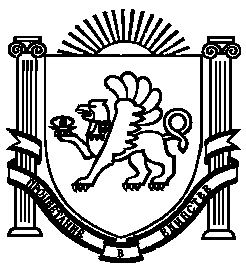 